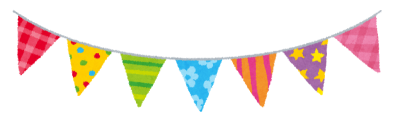 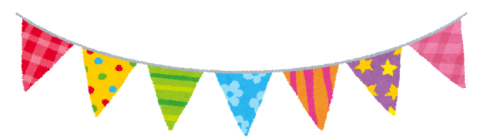 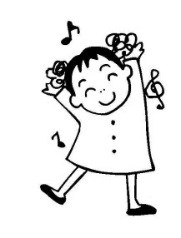 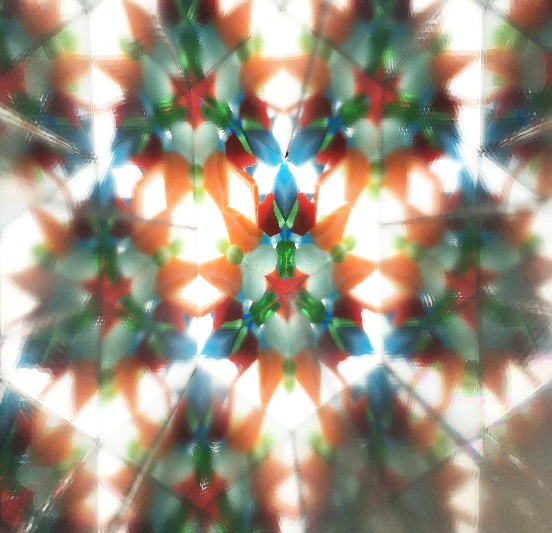 場所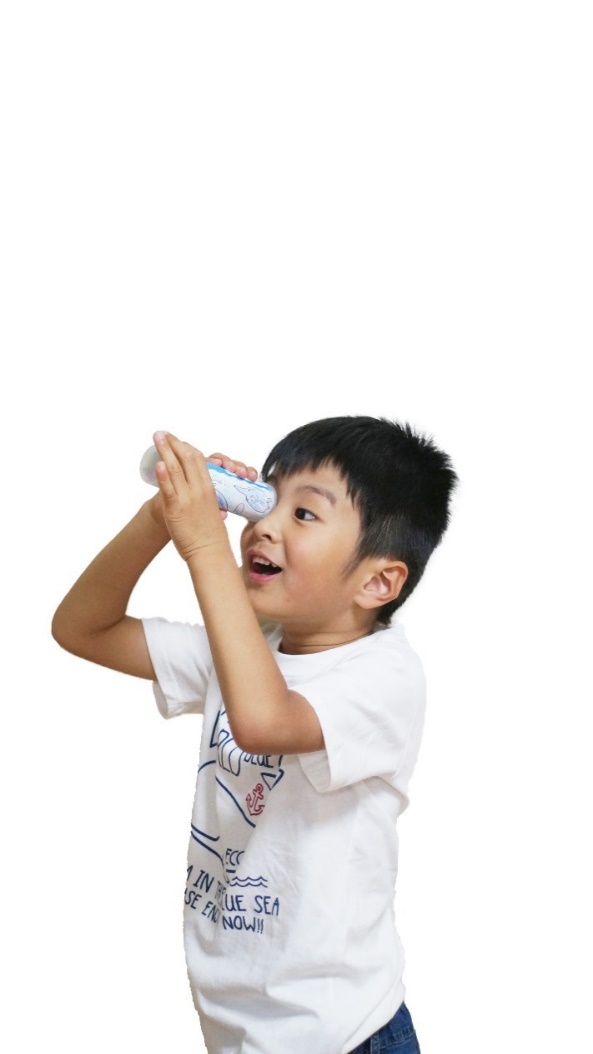 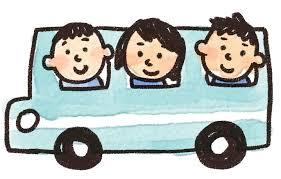 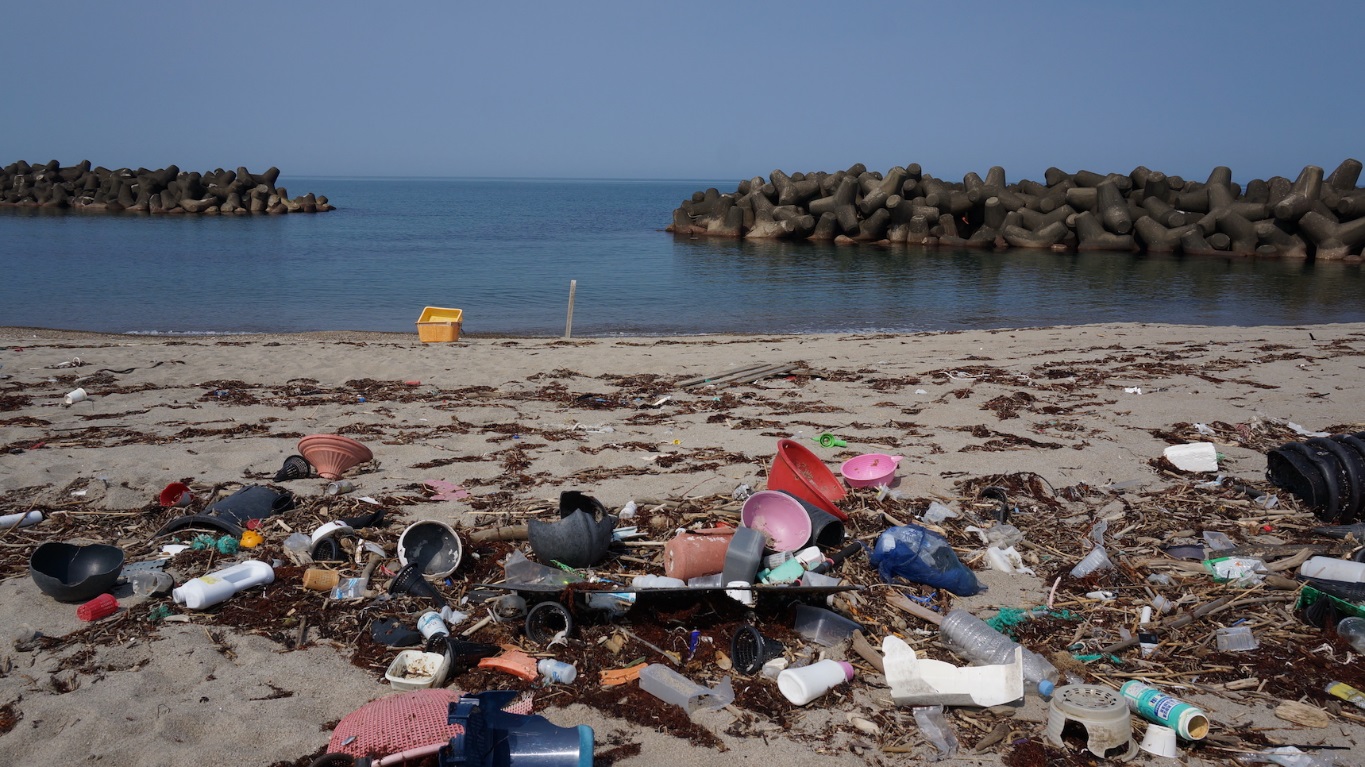 「庄内浜探検！」受講申込書 　　　　　　　　✻ ご記入いただいた個人情報は「里仁館」が責任を持って管理し、他用いたしません。　■連　絡　　小学生のみの参加となりますので、保護者の方々には酒田海洋センターまでの送迎をお願いします。■申し込み方法「庄内浜探検！」受講申込書に必要事項をご記入のうえ、郵送、FAX、E-ｍailでお申し込み下さい。■抽選について✻　申し込み多数の時は、抽選になります。✻ 抽選結果は、８月上旬に郵送でお知らせいたします。■申し込み期間　　　 ７月１５日（水）～７月３０日（木）■申し込み・問合せ先　　生涯学習施設「里仁館」住所：酒田市字新屋敷16TEL：0234-61-4361FAX：0234-61-4362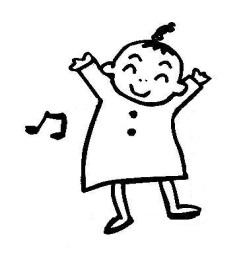 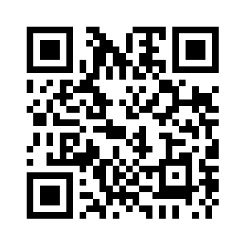 E-mail：rijinkan@theia.ocn.ne.jp　住所〒　　　　　　－　〒　　　　　　－　〒　　　　　　－　〒　　　　　　－　〒　　　　　　－　〒　　　　　　－　保護者名前ふ　り　が　な緊急連絡先電　話緊急連絡先電　話保護者名前緊急連絡先電　話緊急連絡先電　話小学生1名前ふ　り　が　なふ　り　が　な性別学校名学年学年小学生1名前小学生２名前ふ　り　が　なふ　り　が　な性別学校名学年学年小学生２名前子ども達の活動の様子を里仁館ニュース・リーフレット・フェイスブック・新聞・広報などに写真を掲載することがあります。個人が特定できるような写真は掲載しないように配慮しますが、掲載を望まないという方は、事前にお申し出ください。　　子ども達の活動の様子を里仁館ニュース・リーフレット・フェイスブック・新聞・広報などに写真を掲載することがあります。個人が特定できるような写真は掲載しないように配慮しますが、掲載を望まないという方は、事前にお申し出ください。　　子ども達の活動の様子を里仁館ニュース・リーフレット・フェイスブック・新聞・広報などに写真を掲載することがあります。個人が特定できるような写真は掲載しないように配慮しますが、掲載を望まないという方は、事前にお申し出ください。　　子ども達の活動の様子を里仁館ニュース・リーフレット・フェイスブック・新聞・広報などに写真を掲載することがあります。個人が特定できるような写真は掲載しないように配慮しますが、掲載を望まないという方は、事前にお申し出ください。　　子ども達の活動の様子を里仁館ニュース・リーフレット・フェイスブック・新聞・広報などに写真を掲載することがあります。個人が特定できるような写真は掲載しないように配慮しますが、掲載を望まないという方は、事前にお申し出ください。　　子ども達の活動の様子を里仁館ニュース・リーフレット・フェイスブック・新聞・広報などに写真を掲載することがあります。個人が特定できるような写真は掲載しないように配慮しますが、掲載を望まないという方は、事前にお申し出ください。　　子ども達の活動の様子を里仁館ニュース・リーフレット・フェイスブック・新聞・広報などに写真を掲載することがあります。個人が特定できるような写真は掲載しないように配慮しますが、掲載を望まないという方は、事前にお申し出ください。　　